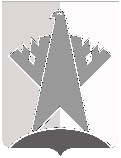 ДУМА СУРГУТСКОГО РАЙОНАХАНТЫ-МАНСИЙСКОГО АВТОНОМНОГО ОКРУГА – ЮГРЫРЕШЕНИЕ24 марта 2023 года							                                               № 462г. СургутВ соответствии с Федеральным законом от 21 декабря 2001 года № 178-ФЗ «О приватизации государственного и муниципального имущества», со статьёй 22 Устава Сургутского района, с решением Думы Сургутского района от 18 июня 2021 года № 1153-нпа «Об утверждении Положения о порядке планирования приватизации и принятия решений об условиях приватизации имущества, находящегося в муниципальной собственности Сургутского района», постановлением администрации Сургутского района от 30 декабря 2021 года № 5271 «Об утверждении плана мероприятий («дорожная карта») по реорганизации муниципальных унитарных предприятий Сургутского района» Дума Сургутского района решила:Внести в решение Думы Сургутского района от 14 декабря 2022 года 
№ 407 «Об утверждении прогнозного плана (программы) приватизации имущества Сургутского муниципального района Ханты-Мансийского автономного округа – Югры на 2023 год и плановый период 2024 - 2025 годов» следующее изменение:  пункт 1 статьи 4 приложения к решению (муниципальное унитарное предприятие «Редакция газеты Вестник» муниципального образования Сургутский район, адрес юридического лица: 628403, Ханты-Мансийский автономный округ – Югра, г.о. Сургут, г. Сургут, ул. Рабочая, д. 41, этаж 1) признать утратившим силу.Председатель Думы Сургутского района 				                                   В.А. ПолторацкийО внесении изменения в решение Думы Сургутского района от               14 декабря 2022 года № 407 «Об утверждении прогнозного плана (программы) приватизации имущества Сургутского муниципального района Ханты-Мансийского автономного округа – Югры на 2023 год и плановый период 2024 - 2025 
годов»